VĚTRACÍ POTRUBÍ ÚVOD : DEFINICE A FAKTA takže výběr toho nejpodstatnějšího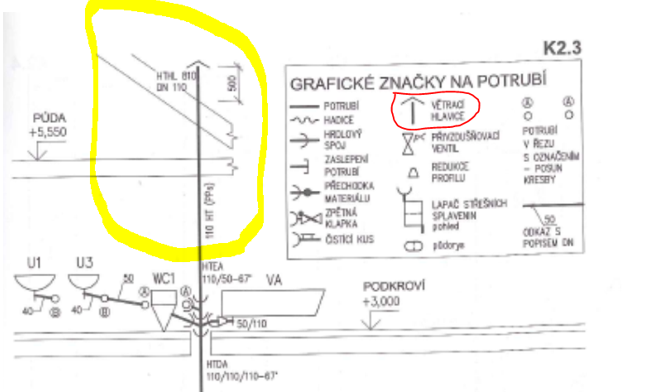 Začíná u nejvýše položené odbočky k zařizovacímu předmětu a končí větrací hlavicí nad střechou budovy. Je to jediné potrubí, ve kterém není voda, ale je v něm kanalizační plyn.Význam větracího potrubí:a) Potrubí slouží k odvádění plynů a zápachu z potrubí do volného ovzduší b) k vyrovnávání tlaků v potrubí nebo-li omezuje vzniku podtlaku v potrubích vnitřní kanalizace tak, aby nedocházelo k odsávání vody ze zápachových uzávěrek.Pokud by se totiž svislé potrubí zavodnilo v celém svém průřezu, vznikal by bez odvětrání podtlak, který by mohl vysávat zápachové uzavírky zařizovacích předmětů. Není-li vnitřní kanalizace v některých budovách větrána, šíří se v nich často zápach pronikající nejen odsátými zápachovými uzávěrkami, ale i malými netěsnostmi, zejména v místech napojení některých zařizovacích předmětů. Z uvedeného je patrné, že větrání kanalizace je nutné i u dnešních moderních, např. nízkoenergetických budov.Větrání vnitřní kanalizace zajišťují větrací potrubí vyvedená nad střechu. Větrací potrubí tvoří pokračování svislých splaškových odpadních potrubí. U nepodsklepených přízemních budov mohou větrací potrubí navazovat na ležatá potrubí svodná. Vnitřní kanalizace v každé budově musí být opatřena alespoň jedním větracím potrubím. Ostatní mohou být nevětraná nebo opatřena přivzdušňovacím ventilem. Pokud je to možné, mají být větrána i ostatní splašková odpadní potrubí.Zdroj: https://voda.tzb-info.cz/kanalizace-splaskova/21769-vetrani-vnitrni-kanalizace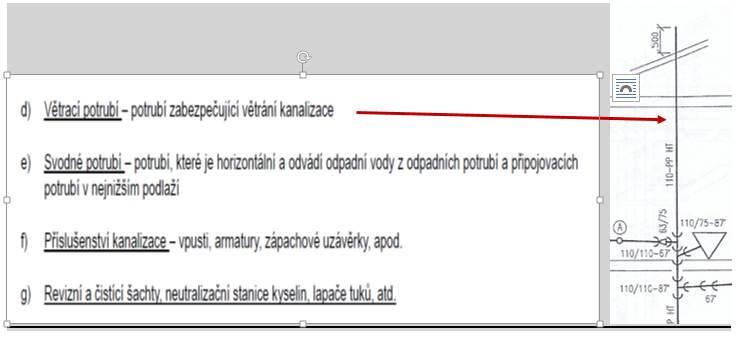 Kde se nesmí - ZÁKAZY- do komínů- větracích průduchů- instalačních šachet- půdních prostorůMinimální výška vyústění nad střechou:  0,5 mVětrací potrubí vyústěné do venkovního prostoru má být ukončeno 0,5 m nad rovinou střechy.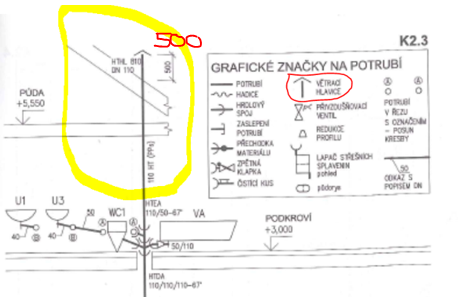 Spád ležatých částí větracího potrubí: min 1%Hlavní a doplňkové větrací potrubí má být přímé a svislé, případné ležaté úseky musí mít sklon nejméně 1 % .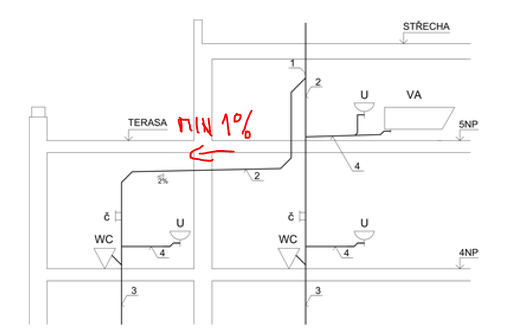 Materiál potrubíStejně jako o odpadního potrubí – čili:PP-HT (polypropylen), PE-HD (polyetylen), Dříve se používala litina a dnes již zakázaný azbestocementDimenze větracího potrubíU hlavního větracího potrubí se jmenovitá světlost (průměr) potrubí volí stejná jako jmenovitá světlost odpadního potrubí, na které se napojuje. Průměr potrubí bývá obvykle 110 mm nebo 125 mm u rodinných domů nebo i větší – 150 mm u velkých domů, průmyslových objektů apod. Potrubí se nesmí zužovat, naopak se doporučuje před průchodem přes střechu průměr zvětšit.Vzdálenosti od  teras, oken a jiných otvorů: 3 m a 1 m co to znamená????Vyústění větracího potrubí se umísťuje do půdorysné vzdálenosti nejméně 3 m od teras, oken nebo jiných otvorů spojených s trvale používanými místnostmi budovy. Pokud je nutná vzdálenost menší, musí se vyústění větracího potrubí nacházet nejméně 1 m nad nejvyšší částí okna nebo otvoru, popř. nejméně 3 m nad úrovní terasy.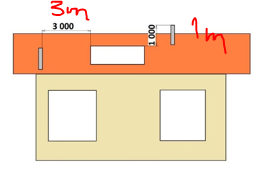 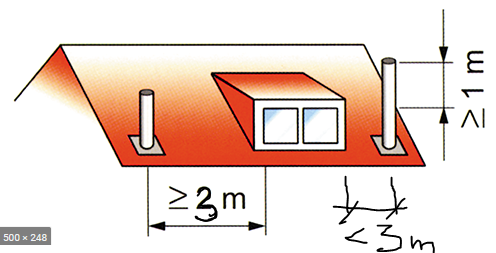 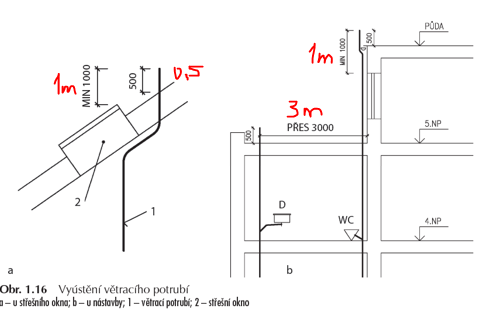 Vedení větracího potrubí: názvy a společné větrací potrubíPodle způsobu vedení a zapojení se rozlišují větrací potrubí: hlavní, společné, doplňkové a ostatní např. ochozové. V ČR se nejčastěji buduje systém s hlavním větracím potrubím. Pokud je v budově více odpadních potrubí, pak mohou být pod střechou propojeny společným větracím potrubím. Zmenší se tím počet prostupů střešní konstrukcí.Není-li možné vyústit všechna hlavní větrací potrubí samostatně nad střechu, např. z důvodu blízkosti oken či otvorů pro sání větracího vzduchu do vzduchotechnických jednotek, nebo z estetických důvodů, mohou se tato větrací potrubí spojit do společného větracího potrubí vyvedeného nad střechu v jednom místě (obr. 2).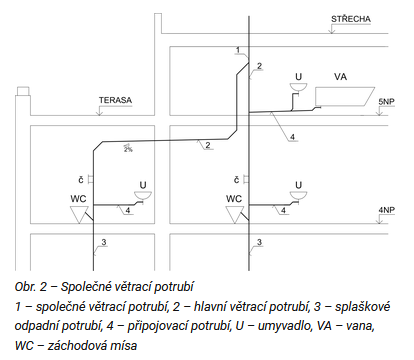 Zdroj: https://voda.tzb-info.cz/kanalizace-splaskova/21769-vetrani-vnitrni-kanalizaceNevětraná splašková odpadní potrubí. Při malých průtocích odpadních vod a malé výšce nemusí podtlak v odpadním potrubí překročit přípustnou mez. Proto se dříve mohla navrhovat i nevětraná splašková odpadní potrubí ukončená nad nejvyšší odbočkou zátkou, která však musela být oproti větraným odpadním potrubím předimenzována. Předimenzováno muselo být tedy i navazující svodné potrubí, což při úsporném splachování záchodů malým objemem vody není optimální. Proto se nevětraná splašková odpadní potrubí už navrhovat nemají.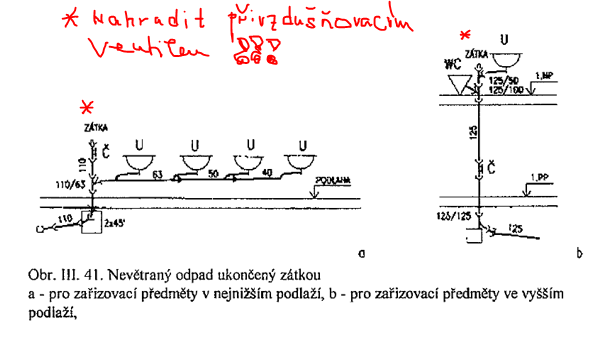 V případě nemožnosti vyvedení větracího potrubí nad střechu lze dnes větrací potrubí nahradit přivzdušňovacím ventilem. !!!!!!!!!!Prodloužení nevětraných splaškových odpadních potrubí 2 m nad nejvyšší odbočku předepsané v minulosti vznik podtlaku v tomto odpadním potrubí příliš neomezovalo.Zdroj: https://voda.tzb-info.cz/kanalizace-splaskova/21769-vetrani-vnitrni-kanalizacePřivzdušňovací ventil Tento ventil nenahrazuje větrací potrubí ale svou konstrukcí umožní přisátí vzduchu z vnitřního prostředí do potrubí a zamezí vzniku podtlaku v potrubí a vysávání zápachových uzávěrek. Umísťuje se na nevětrané připojovací potrubí nebo přímo k ZP. 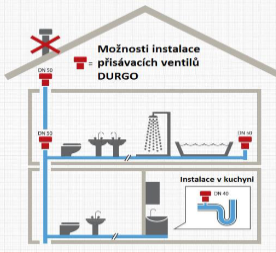 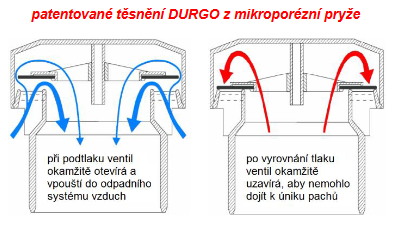 Obecně:● Přivzdušňovací ventil umožňuje vstup vzduchu do systému vnitřní kanalizace, avšak zamezuje jeho úniku, aby se omezilo kolísání tlaku.Funkce:● Hlavní funkcí přivzdušňovacího ventilu je, aby při vzniku podtlaku v systému vnitřní kanalizace (např. při spláchnutí toalety) nenastalo odsávání vody ze zápachových uzávěrek a tím možnost vzniku zápachu do objektu. Nasátím vzduchu přivzdušňovacím ventilem je tento podtlak omezen a tím je zabráněno odsávání vody z vodních uzávěrů a jsou také vyloučeny doprovázející "kloktavé" zvuky.  Neslouží však k větrání vnitřní kanalizace!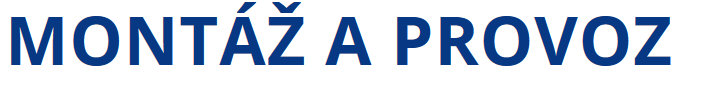 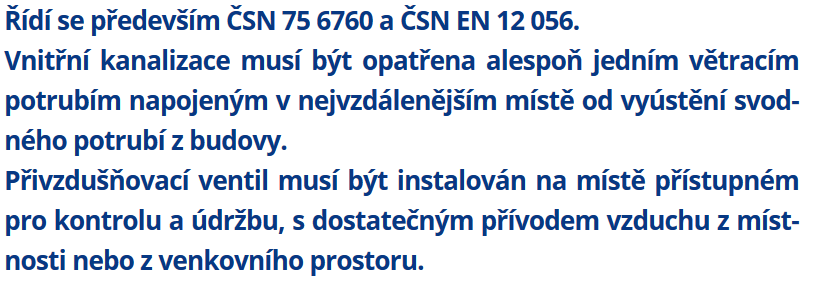 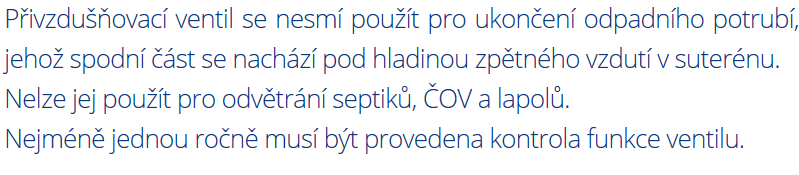 Zdroj: https://www.pipelife.cz/content/dam/pipelife/czech-republic/ke-stazen%C3%AD/katalogy/vnitrni-odpady/PIPELIFE_ARIO_PRIVZDUSNOVACI_VENTIL_LEAFLET.pdfPříklady rozmístění přivzdušňovacích ventilů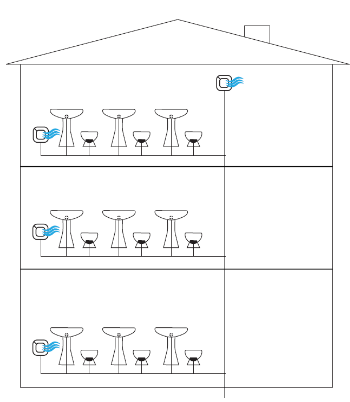 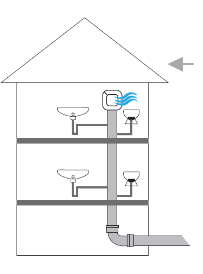 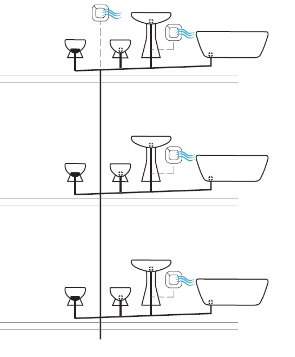 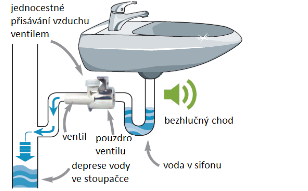 Zdroj: https://rexcom.cz/wp-content/uploads/2020/06/P%C5%99ehled-p%C5%99ivzdu%C5%A1%C5%88ovac%C3%ADch-ventil%C5%AF.pdfZdroj: https://www.pipelife.cz/content/dam/pipelife/czech-republic/ke-stazen%C3%AD/katalogy/vnitrni-odpady/PIPELIFE_ARIO_PRIVZDUSNOVACI_VENTIL_LEAFLET.pdf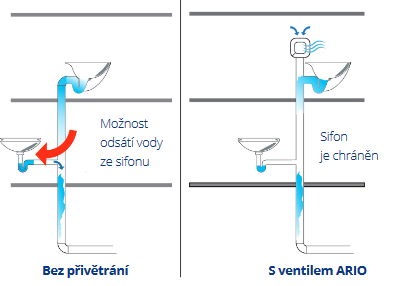 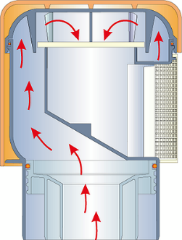 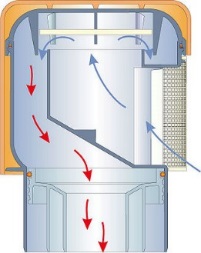 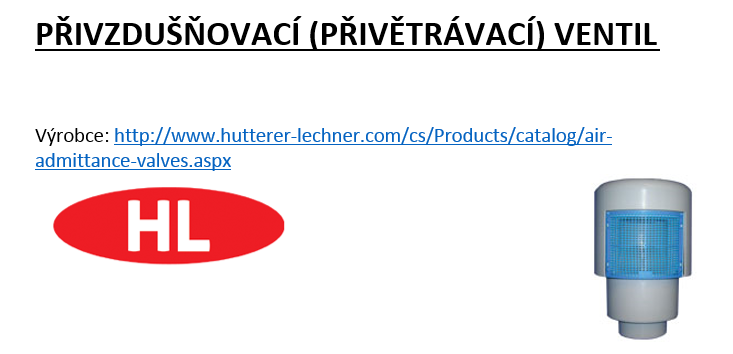 https://www.tzb-energie.cz/single-post/2016/06/04/V%C5%A1e-co-byste-m%C4%9Bli-v%C4%9Bd%C4%9Bt-o-p%C5%99ivzdu%C5%A1%C5%88ovac%C3%ADch-ventilechDOPLNĚNÍ UČIVA – NENÍ NUTNO SI TISKNOUTVnitřní kanalizace: větrací potrubí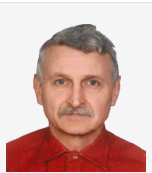 Ing. Jaroslav Dufka, absolvent oboru TZB Valmezhttps://www.estav.cz/cz/8074.vnitrni-kanalizace-vetraci-potrubiVětrací potrubí plní dvě základní funkce – odvětrání kanalizace tzn. odvádění plynů z kanalizačního potrubí do ovzduší mimo budovu, a přivětrání tzn. přivádění vzduchu potřebného k vyrovnávání tlaků při proudění vody v kanalizaci, a tím zabránění odsávání zápachových uzávěrek.Umístění potrubíVětrací potrubí se umísťuje nad svislým odpadním potrubím. Potrubí začíná nad poslední (nejvýše umístěnou) odbočkou z odpadního potrubí k zařizovacímu předmětu a končí nad střechou. Pokud je více stoupacích potrubí, tak se zřizuje také více větracích potrubí. Vedení větracích potrubí musí být provedeno s ohledem na stavební konstrukce a musí být zkoordinováno s trasou dalších, aby nemohlo být mechanicky nebo jinak poškozeno.Průměr potrubíU hlavního větracího potrubí se jmenovitá světlost (průměr) potrubí volí stejná jako jmenovitá světlost odpadního potrubí, na které se napojuje. Průměr potrubí bývá obvykle 110 mm nebo 125 mm u rodinných domů nebo i větší – 150 mm u velkých domů, průmyslových objektů apod. Potrubí se nesmí zužovat, naopak se doporučuje před průchodem přes střechu průměr zvětšit. V zimním období se může vlhkost z odpadního potrubí šířit směrem nahoru do větracího a může zmrznout. Námraza zmenší průměr, z toho důvodu některé montážní firmy dávají na větrací potrubí pod střechu ještě redukci, která průměr o jeden stupeň zvětší.Materiál potrubíStejně jako o odpadního potrubí – čili:PP-HT (polypropylen), PE-HD (polyetylen), Dříve se používala litina a dnes již zakázaný azbestocementVedení větracího potrubíPodle způsobu vedení a zapojení se rozlišují větrací potrubí: hlavní, společné, doplňkové a ostatní např. ochozové. V ČR se nejčastěji buduje systém s hlavním větracím potrubím. Pokud je v budově více odpadních potrubí, pak mohou být pod střechou propojeny společným větracím potrubím. Zmenší se tím počet prostupů střešní konstrukcí.Není-li možné vyústit všechna hlavní větrací potrubí samostatně nad střechu, např. z důvodu blízkosti oken či otvorů pro sání větracího vzduchu do vzduchotechnických jednotek, nebo z estetických důvodů, mohou se tato větrací potrubí spojit do společného větracího potrubí vyvedeného nad střechu v jednom místě (obr. 2).Není dovoleno spojovat větrací potrubí splaškové kanalizace s větracím potrubím od odpadních potrubí odvádějících infekční, případně jinak zdraví škodlivé látky.  Zdroj: https://voda.tzb-info.cz/kanalizace-splaskova/21769-vetrani-vnitrni-kanalizaceSystém s doplňkovým větracím potrubímU vysokých budov se značným zatížením odpadních potrubích se používá systém s doplňkovým větracím potrubím. Při tomto způsobu odvětrání se souběžně s odpadním potrubí vede doplňkové větrací potrubí a v každém druhém podlaží se potrubí propojují šikmou odbočkou. Tím je zajištěno lepší vyrovnávání tlaku ve svislém potrubí.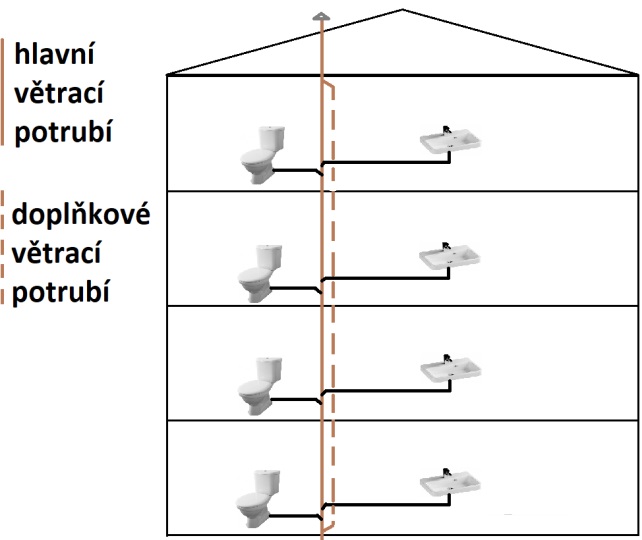 Hlavní a doplňkové větrací potrubíVyústění potrubíVyústění větracího potrubí je nad střechu, výjimečně (pokud to projekt dovoluje) přes fasádu. Vždy musí být do exteriéru. Nelze jej vyvést například na větranou půdu. Z potrubí odchází velké množství vlhkosti, která může způsobit zrychlenou degradaci prvků krovu!Vyústění větracího potrubí, a tedy odvod zápachu z kanalizace musí být v dostatečné vzdálenosti od oken. Pokud je vyústění větracího potrubí v blízkosti okna, pak nejmenší vodorovná vzdálenost vyústění větracího potrubí od boku okna je 3 m a minimální svislá vzdálenost od horního okraje okna je 1 m.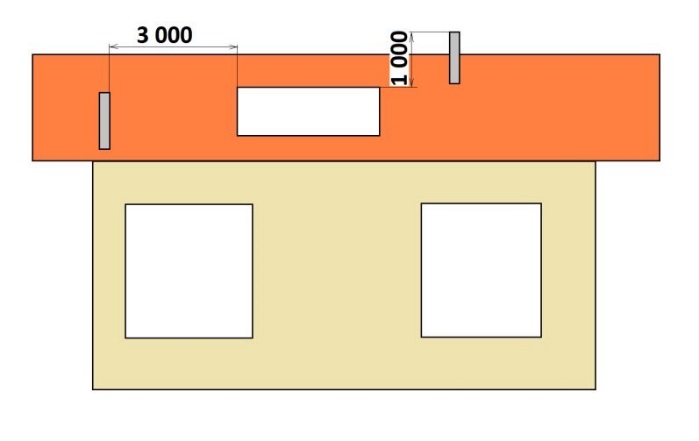 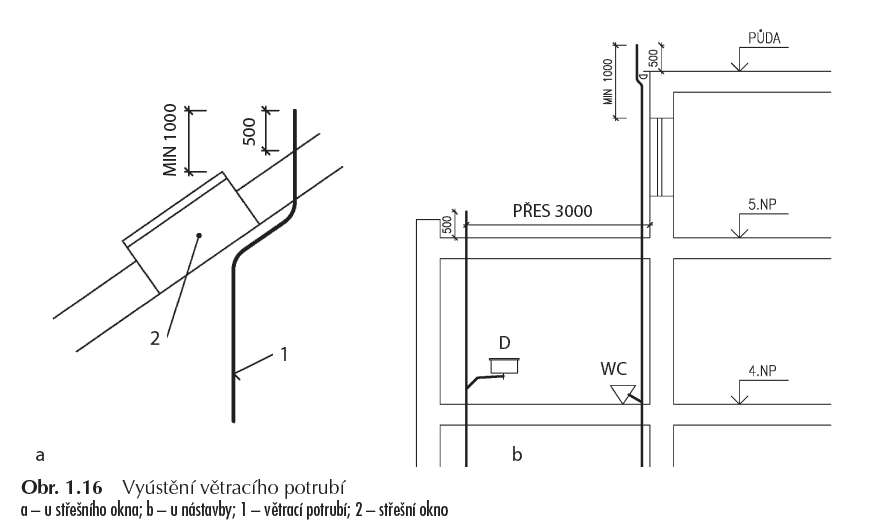 - Hlavní nebo společné větrací potrubí musí vyúsťovat do venkovního prostoru.- Hlavní a doplňkové větrací potrubí má být přímé a svislé, případné ležaté úseky musí mít sklon nejméně 1 % (výjimečně 0,5 %) k odpadnímu potrubí. Rovněž ležaté úseky spol. větracího potrubí musí mít sklon nejméně 1 % (výjimečně 0,5 %) k odp. potrubí.- Větrací potrubí vyústěné do venkovního prostoru má být ukončeno 0,5 m nad rovinou střechy.- Vyústění větracího potrubí se umísťuje do půdorysné vzdálenosti nejméně 3 m od teras, oken nebo jiných otvorů spojených s trvale používanými místnostmi budovy. Pokud je nutná vzdálenost menší, musí se vyústění větracího potrubí nacházet nejméně 1 m nad nejvyšší částí okna nebo otvoru, popř. nejméně 3 m nad úrovní terasy.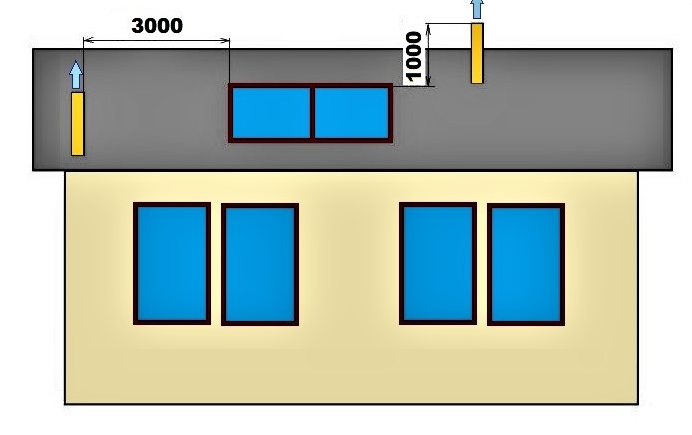 Zdroje obrázkůhttps://www.topin.cz/clanky/odvetrani-vnitrnich-kanalizaci-v-budovach-detail-3718https://voda.tzb-info.cz/kanalizace-splaskova/21769-vetrani-vnitrni-kanalizaceVětrací hlaviceNejvhodnější je ponechat vyústění větracího potrubí volné, avšak někdy je z estetických nebo jiných důvodů požadováno instalování větrací hlavice. Větrací hlavice pak musí být konstruována tak, aby krycí stříška hlavice byla plochá a měla dostatečný odstup od ústí trouby – nevhodný tvar větrací hlavice omezuje větrací funkci a v zimním období může docházet k zamrzání hlavice.Zdroj: https://www.plastbrno.cz/ventilacni-hlavice-1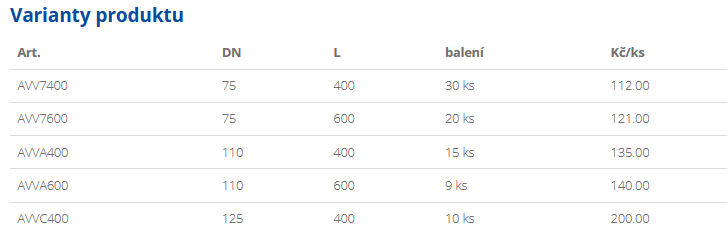 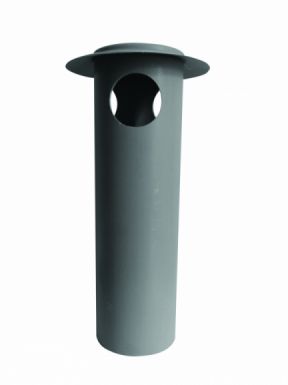 Komplet odvětrání kanalizace DuroVent PLUS 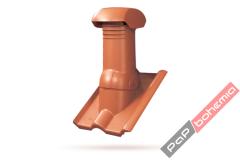 Doplňkové větrací potrubíhttps://voda.tzb-info.cz/kanalizace-splaskova/21769-vetrani-vnitrni-kanalizaceV budovách o výšce do 60 m obvykle postačuje hlavní větrací potrubí, které je přímým pokračováním odpadního potrubí.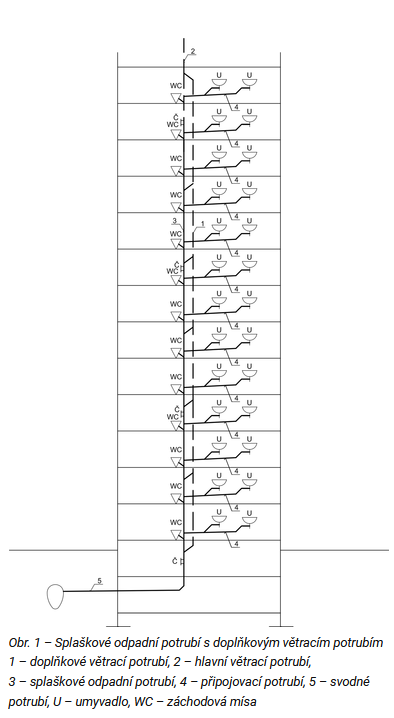 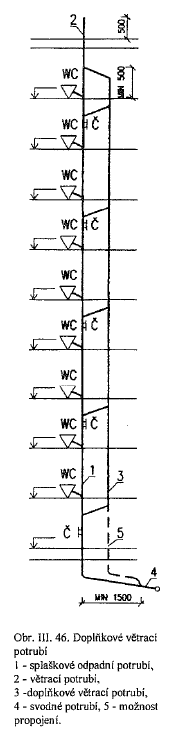 Ve vyšších budovách bývá nutné přívod vzduchu do odpadního potrubí posílit doplňkovým větracím potrubím vedeným souběžně s potrubím odpadním (obr. 1). Doplňkové větrací potrubí se s odpadním potrubím propojí v každém druhém podlaží a jeho horní konec se spojí s hlavním větracím potrubím, nebo se vyvede samostatně nad střechu.TIP TIP TIP !!!!!!!!!Vše podstatné o TZB včetně větracího potrubí naleznete v sekci výuka Zdroj: https://www.tzb-energie.cz/Zde něco pro zopakování od našeho absolventaIng. Jaroslav Dufka, absolvent TZB ValmezVnitřní kanalizace: druhy a charakteristika potrubíZdroj: https://www.estav.cz/cz/8042.vnitrni-kanalizace-druhy-a-charakteristika-potrubi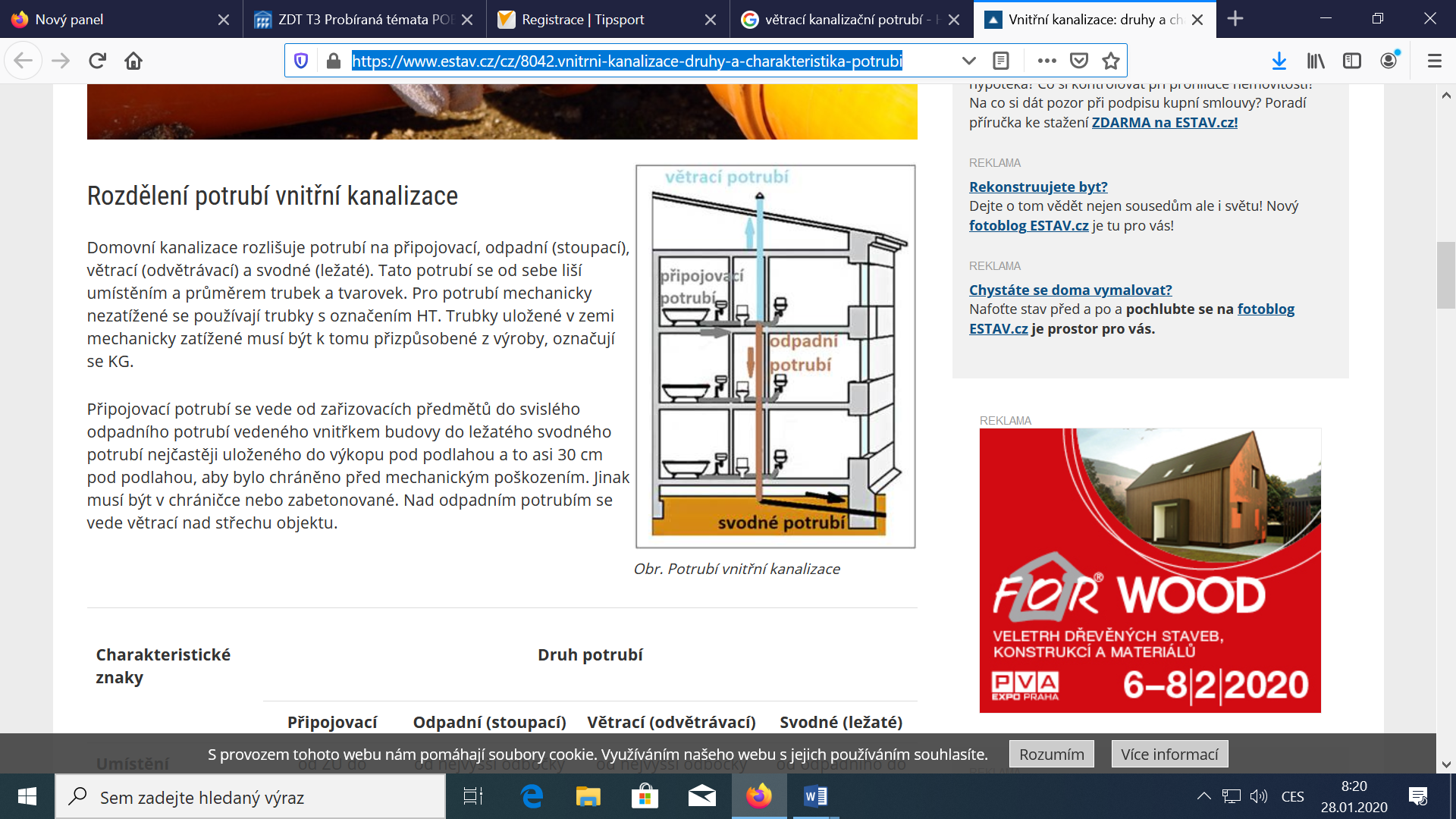 Připojovací ……Odpadní …….Větrací ……Svodné ….Otázky na písemečku1. Význam větracího potrubí2. Vyústění větracího potrubí 2 x obr (okno, terasa)3. Pravidla a zásady vyústění větracího potrubí (text + 1x obr)4. Kde se nesmí zaústit větrací potrubí5. V jakých případech se zřizuje společné větrací potrubí